Eloise has news to share!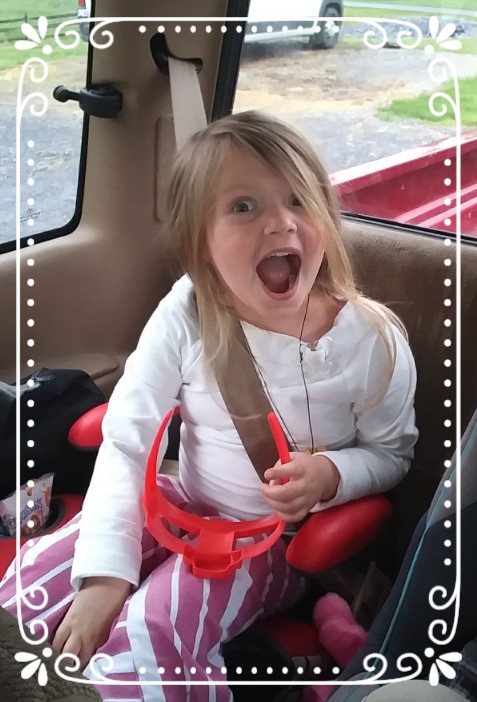 